Publicado en Jerez el 24/09/2020 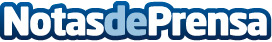 Los premios Decanter seleccionan cuatro vinos españoles entre los 50 mejores del mundoLos vinos de Jerez brillan en los "Decanter World Wine Awards 2020". Los premios de la revista Decanter han destacado dos de los vinos de Bodegas Lustau entre los "Best in Show" de esta ediciónDatos de contacto:BODEGAS LUSTAU913569200Nota de prensa publicada en: https://www.notasdeprensa.es/los-premios-decanter-seleccionan-cuatro-vinos Categorias: Internacional Nacional Gastronomía Andalucia Consumo Premios http://www.notasdeprensa.es